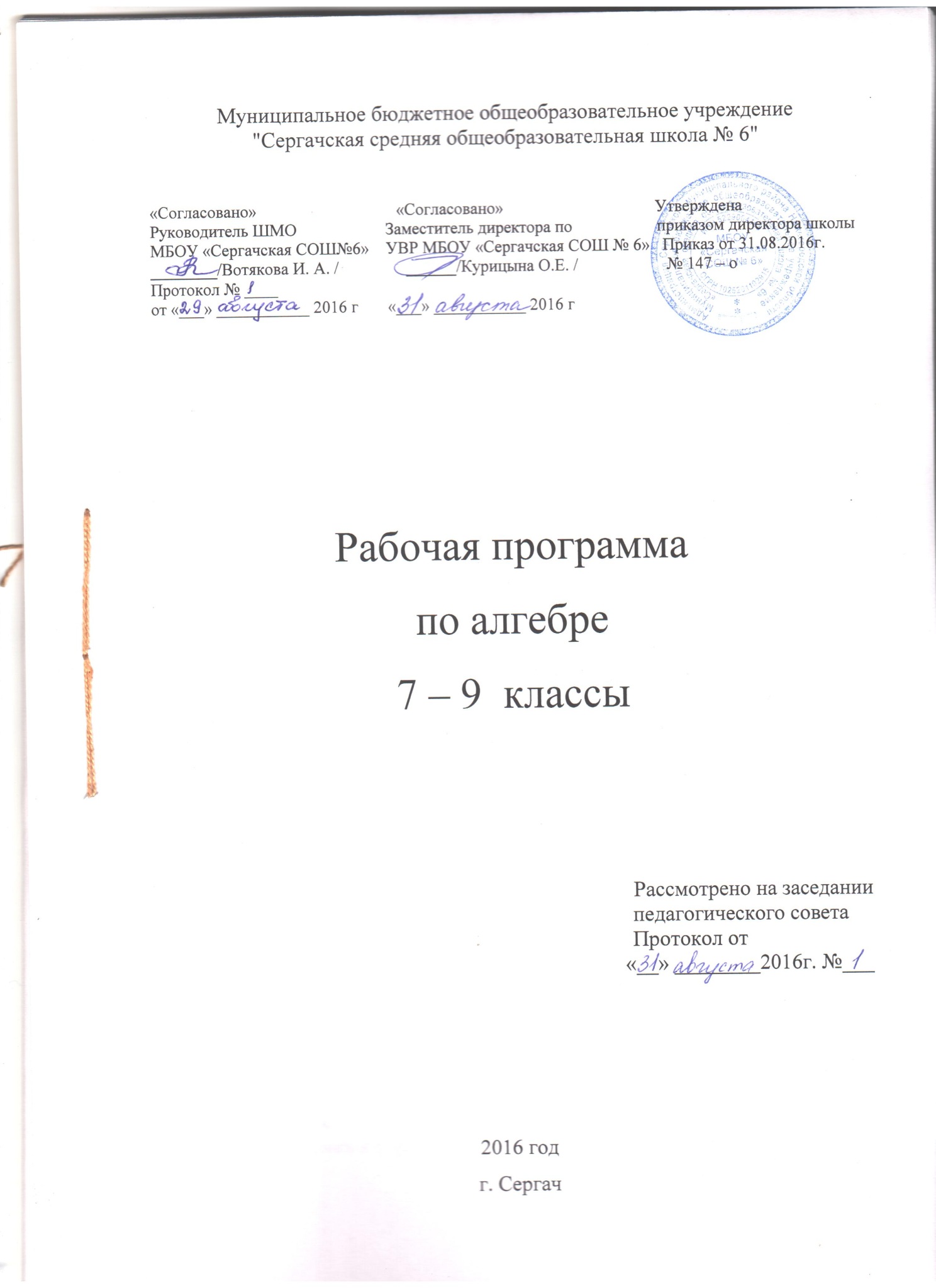 7 КЛАССПояснительная запискаМатериалы для рабочей программы составлены на основе:ПРИКАЗА от 5 марта 2004 года N 1089 «Об утверждении федерального компонента государственных образовательных стандартов начального общего, основного общего и среднего (полного) общего образования»(с изменениями на 23 июня 2015 года);примерной программы основного общего образования (базовый уровень);федерального перечня учебников, рекомендованных Министерством образования Российской Федерации к использованию в образовательном процессе в общеобразовательных учреждениях;в соответствии с авторской программой Ю. Н. Макарычева;Данная рабочая программа составлена к учебнику Ю. Макарычева и др. «Алгебра», 7 класс, изд-во «Просвещение», 2009.На изучение алгебры программой отводится 3 часа в неделю, что составляет 105 часов в год. 10 часов отведено для проведения текущих контрольных работ.ЦелиИзучение алгебры в 7 классах направлено на достижение следующих целей: продолжить овладевать системой математических знаний и умений, необходимых для применения в практической деятельности, изучения смежных дисциплин, продолжения образования;продолжить интеллектуальное развитие, формирование качеств личности, необходимых человеку для полноценной жизни в современном обществе, свойственных математической деятельности: ясности и точности мысли, критичности мышления, интуиции, логического мышления, элементов алгоритмической культуры, пространственных представлений, способности к преодолению трудностей;продолжить формировать представление об идеях и методах математики как универсального языка науки и техники, средства моделирования явлений и процессов;продолжить воспитание культуры личности, отношения к математике как к части общечеловеческой культуры, играющей особую роль в общественном развитии.В ходе преподавания алгебры в 7 классах, работы над формированием у учащихся перечисленных в программе знаний и умений, следует обращать внимание на то, чтобы они овладевали умениями общеучебного характера, разнообразными способами деятельности, приобретали опыт: - планирования и осуществления алгоритмической деятельности, выполнения заданных и конструирования новых алгоритмов; - решения разнообразных классов задач из различных разделов курса, в том числе задач, требующих поиска пути и способов решения; - исследовательской деятельности, развития идей, проведения экспериментов, обобщения, постановки и формулирования новых задач;  - ясного, точного, грамотного изложения своих мыслей в устной и письменной речи, использования различных языков математики (словесного, символического, графического), свободного перехода с одного языка на другой для иллюстрации, интерпретации, аргументации и доказательства; - проведения доказательных рассуждений, аргументации, выдвижения гипотез и их обоснования; - поиска, систематизации, анализа и классификации информации, использования разнообразных информационных источников, включая учебную и справочную литературу, современные информационные технологии. Содержание учебного курса (102 часа)1.	Выражения и их преобразования. Уравнения (21 ч.)Числовые выражения и выражения с переменными. Простейшие преобразования выражений. Уравнение с одним неизвестным и его корень, линейное уравнение. Решение задач методом уравнений.Цель - систематизировать и обобщить сведения о преобразовании выражений и решении уравнений с одним неизвестным, полученные учащимися в курсе математики 5,6 классов.Знать какие числа являются целыми, дробными, рациональными, положительными, отрицательными и др.; свойства действий над числами; знать и понимать термины «числовое выражение», «выражение с переменными», «значение выражения», тождество, «тождественные преобразования».Уметь осуществлять в буквенных выражениях числовые подстановки и выполнять соответствующие вычисления; сравнивать значения буквенных выражений при заданных значениях входящих в них переменных; применять свойства действий над числами при нахождении значений числовых выражений.Статистические характеристики. Цель - понимать практический смысл статистических характеристик.Знать простейшие статистические характеристики.Уметь в несложных случаях находить эти характеристики для ряда числовых данных.2.	Функции (11 ч.)Функция, область определения функции, Способы задания функции. График функции. Функция у=кх+Ь и её график. Функция у=кх и её график.Цель - познакомить учащихся с основными функциональными понятиями и с графиками функций у=кх+Ь, у=кх.Знать определения функции, области определения функции, области значений, что такое аргумент, какая переменная называется зависимой, какая независимой; понимать, что функция - это математическая модель, позволяющая описывать и изучать разнообразные зависимости между реальными величинами, что конкретные типы функций (прямая и обратная пропорциональности, линейная) описывают большое разнообразие реальных зависимостей.Уметь правильно употреблять функциональную терминологию (значение функции, аргумент, график функции, область определение, область значений), понимать ее в тексте, в речи учителя, в формулировке задач; находить значения функций, заданных формулой, таблицей, графиком; решать обратную задачу; строить графики линейной функции, прямой и обратной пропорциональности; интерпретировать в несложных случаях графики реальных зависимостей между величинами, отвечая на поставленные вопросы3.	Степень с натуральным показателем (11ч.)Степень с натуральным показателем и её свойства. Одночлен. Функции у=х2, у=х3, и их графики.Цель - выработать умение выполнять действия над степенями с натуральными показателями.Знать определение степени, одночлена, многочлена; свойства степени с натуральным показателем, свойства функций у=х2 , у=х3 .Уметь находить значения функций, заданных формулой, таблицей, графиком; решать обратную задачу; строить графики функций у=х2, у=х3; выполнять действия со степенями с натуральным показателем; преобразовывать выражения, содержащие степени с натуральным показателем; приводить одночлен к стандартному виду.4.	Многочлены (17 ч.)Многочлен. Сложение, вычитание и умножение многочленов. Разложение многочлена на множители.Цель - выработать умение выполнять сложение, вычитание, умножение многочленов и разложение многочленов на множители.Знать определение многочлена, понимать формулировку заданий: «упростить выражение», «разложить на множители».Уметь приводить многочлен к стандартному виду, выполнять действия с одночленом и многочленом; выполнять разложение многочлена вынесением общего множителя за скобки; умножать многочлен на многочлен, раскладывать многочлен на множители способом группировки, доказывать тождества.5.	Формулы сокращённого умножения (20 ч.)Формулы (a±b) = a2 ±2ab+b2, (a-b)(a + b) = а2–b2 ,[{a±b)(a2+ab+b2)]. Применение формул сокращённого умножения к разложению на множители.Цель - выработать умение применять в несложных случаях формулы сокращённого умножения для преобразования целых выражений в многочлены и для разложения многочленов на множители.Знать формулы сокращенного умножения: квадратов суммы и разности двух выражений; различные способы разложения многочленов на множители.Уметь читать формулы сокращенного умножения, выполнять преобразование выражений применением формул сокращенного умножения: квадрата суммы и разности двух выражение, умножения разности двух выражений на их сумму; выполнять разложение разности квадратов двух выражений на множители; применять различные способы разложения многочленов на множители; преобразовывать целые выражения; применять преобразование целых выражений при решении задач.6.	Системы линейных уравнений (16 ч.)Система уравнений с двумя переменными. Решение систем двух линейных уравнений с двумя переменными. Решение задач методом составления систем уравнений.Цель - познакомить учащихся со способами решения систем линейных уравнений с двумя переменными, выработать умение решать системы уравнений и применять их при решении текстовых задач.Знать, что такое линейное уравнение с двумя переменными, система уравнений, знать различные способы решения систем уравнений с двумя переменными: способ подстановки, способ сложения; понимать, что уравнение - это математический аппарат решения разнообразных задач из математики, смежных областей знаний, практики.Уметь правильно употреблять термины: «уравнение с двумя переменными», «система»; понимать их в тексте, в речи учителя, понимать формулировку задачи «решить систему уравнений с двумя переменными»; строить некоторые графики уравнения с двумя переменными; решать системы уравнений с двумя переменными различными способами.7.	Повторение. Решение задач (6 ч.)Закрепление знаний, умений и навыков, полученных на уроках по данным темам (курс алгебры 7 класса).Учебно-тематический  план:Требования к математической подготовке учащихся 7 классаВ результате изучения алгебры ученик должензнать/пониматьсущество понятия математического доказательства; примеры доказательств;существо понятия алгоритма; примеры алгоритмов;как используются математические формулы, уравнения; примеры их применения для решения математических и практических задач;как математически определенные функции могут описывать реальные зависимости; приводить примеры такого описания;смысл идеализации, позволяющей решать задачи реальной действительности математическими методами, примеры ошибок, возникающих при идеализации;формулы сокращенного умножения;уметьсоставлять буквенные выражения и формулы по условиям задач; осуществлять в выражениях и формулах числовые подстановки и выполнять соответствующие вычисления, осуществлять подстановку одного выражения в другое; выражать из формул одну переменную через остальные;выполнять основные действия со степенями с натуральными показателями, с одночленами и многочленами; выполнять разложение многочленов на множители; сокращать алгебраические дроби; решать линейные уравнения и уравнения, сводящиеся к ним, системы двух линейных уравнений с двумя переменными;решать текстовые задачи алгебраическим методом, проводить отбор решений, исходя из формулировки задачи;определять координаты точки плоскости, строить точки с заданными координатами, строить графики линейных функций и функции у=х2;находить значения функции, заданной формулой, таблицей, графиком по ее аргументу; находить значение аргумента по значению функции, заданной графиком или таблицей;определять свойства функции по ее графику; применять графические представления при решении уравнений и систем;описывать свойства изученных функций, строить их графики;использовать приобретенные знания и умения в практической деятельности и повседневной жизни для:выполнения расчетов по формулам, составления формул, выражающих зависимости между реальными величинами; нахождения нужной формулы в справочных материалах;моделирования практических ситуаций и исследования построенных моделей с использованием аппарата алгебры;описания зависимостей между физическими величинами соответствующими формулами при исследовании несложных практических ситуаций;интерпретации графиков реальных зависимостей между величинами.Литература:Алгебра. 7 класс. Дидактические материалы. Методические рекомендации / И. Е. Феоктистов. – М.: Мнемозина, 2009.Алгебра. 7 класс: учеб. для общеобразоват. учреждений / Ю. Н. Макарычев и др.; под ред. С. А. Теляковского. – М.: Просвещение, 2009.Александрова Л. А. Алгебра. 7 класс. Контрольные работы для учащихся общеобразовательных учреждений. – М.: Мнемозина, 2009.Александрова Л. А. Алгебра. 7 класс. Самостоятельные работы для учащихся общеобразовательных учреждений. – М.: Мнемозина, 2009.Васюк Н. В. и др. Алгебра. 7 класс. Дидактические материалы. – М.Ершова А. П. и др. Самостоятельные и контрольные работы по алгебре и геометрии для 7 класса. – М.: Илекса, 2005. Жохов В. И. Уроки алгебры в 7 классе: Пособие для учителей к учебнику «Алгебра, 7» Ю. Н. Макарычева и др. – М.: Вербум-М, 2000.Рурукин А. Н. и др. Поурочные разработки по алгебре: 7 класс. – М.: ВАКО, 2009.8 классПояснительная запискаРабочая программа  по алгебре для учащихся 8 класса составлена на основе следующих документов:Федеральный компонент государственного стандарта общего образования. Математика (Приказ Минобразования России «Об утверждении федерального компонента государственных стандартов начального общего, основного общего и среднего (полного) общего образования» от 05.03.2004 г. №1089). Программы общеобразовательных учреждений. Алгебра. 7-9 классы. Автор программы «Алгебра 8 класс»: Ю. Н. Макарычев, Н. Г. Миндюк, К. И. Нешков, С. Б. Суворова. Составитель: Бурмистрова Т. А.- М.: Просвещение, 2008 г.Учебник «Алгебра. 8 класс»/ Ю. Н. Макарычев, Н. Г. Миндюк, К. И. Нешков, С. Б. Суворова, под ред. С. А. Теляковского. – 17-е изд.-  М.: Просвещение, 2009 г.Изучение математики на ступени основного общего образования направлено на достижение следующих целей:овладение системой математических знаний и умений, необходимых для применения в практической деятельности, изучения смежных дисциплин, продолжения образования;интеллектуальное развитие, формирование качеств личности, необходимых человеку для полноценной жизни в современном обществе: ясность и точность мысли, критичность мышления, интуиция, логическое мышление, элементы алгоритмической культуры, пространственных представлений, способность к преодолению трудностей;формирование представлений об идеях и методах математики как универсального языка науки и техники, средства моделирования явлений и процессов;воспитание культуры личности, отношения к математике как к части общечеловеческой культуры, понимание значимости математики для научно-технического прогресса.Основные развивающие и воспитательные цели Развитие:ясности и точности мысли, критичности мышления, интуиции, логического мышления, элементов алгоритмической культуры, пространственных представлений, способности к преодолению трудностей;математической речи;сенсорной сферы; двигательной моторики;внимания; памяти;навыков само и взаимопроверки.Формирование:представлений об идеях и методах математики как универсального языка науки  и техники, средства моделирования явлений и процессов. Воспитание:культуры личности, отношения к математике как к части общечеловеческой культуры, понимание значимости математики для научно-технического прогресса;волевых качеств;коммуникабельности;ответственности.Общая характеристика учебного предметаМатематическое образование в основной школе складывается из следующих компонентов: арифметика; алгебра; геометрия; элементы комбинаторики, теории вероятностей, статистики и логики.    	 Арифметика призвана способствовать приобретению практических навыков, необходимых для повседневной жизни. Она служит базой для всего дальнейшего изучения математики, способствует логическому развитию и формированию умения пользоваться алгоритмами.  	 Алгебра нацелена на формирование математического аппарата для решения задач из математики, смежных предметов, окружающей реальности. Язык алгебры подчеркивает значение математики как языка для построения математических моделей, процессов и явлений реального мира. Одной из основных задач изучения алгебры является развитие алгоритмического мышления, необходимого, в частности, для освоения курса информатики; овладение навыками дедуктивных рассуждений. Другой важной задачей изучения алгебры является получение школьниками конкретных знаний о функциях как важнейшей математической модели для описания и исследования разнообразных процессов, для формирования у учащихся представлений о роли математики в развитии цивилизации и культуры.   	Геометрия – один из важнейших компонентов математического образования, необходимый для приобретения конкретных знаний о пространстве и практически значимых умений, формирования языка описания объектов окружающего мира, для развития пространственного воображения и интуиции, математической культуры, для эстетического воспитания учащихся. Изучение геометрии вносит вклад в развитие логического мышления, в формирование понятия доказательства.    	Элементы логики, комбинаторики, статистики и теории вероятностей становятся обязательным компонентом школьного образования, усиливающим его прикладное и практическое значение. Этот материал необходим, прежде всего, для формирования функциональной грамотности – умений воспринимать и анализировать информацию, представленную в различных формах, понимать вероятностный характер многих реальных зависимостей, производить простейшие вероятностные расчеты. Изучение основ комбинаторики позволит учащемуся осуществлять рассмотрение случаев, перебор и подсчет числа вариантов, в том числе в простейших прикладных задачах.     	При изучении статистики и теории вероятностей обогащаются представления о современной картине мира и методах его исследования, формируется понимание роли статистики как источника социально значимой информации и закладываются основы вероятностного мышления.В ходе освоения содержания курса учащиеся получают возможность: развить представления о числе и роли вычислений в человеческой практике; сформировать практические навыки выполнения устных, письменных, инструментальных вычислений, развить вычислительную культуру;овладеть символическим языком алгебры, выработать формально-оперативные алгебраические умения и научиться применять их к решению математических и нематематических задач; изучить свойства и графики элементарных функций, научиться использовать функционально-графические представления для описания и анализа реальных зависимостей;развить пространственные представления и изобразительные умения, освоить основные факты и методы планиметрии, познакомиться с простейшими пространственными телами и их свойствами;получить представления о статистических закономерностях в реальном мире и о различных способах их изучения, об особенностях выводов и прогнозов, носящих вероятностный характер;развить логическое мышление и речь – умения логически обосновывать суждения, проводить несложные систематизации, приводить примеры и контрпримеры, использовать различные языки математики (словесный, символический, графический) для иллюстрации, интерпретации, аргументации и доказательства;сформировать представления об изучаемых понятиях и методах как важнейших средствах математического моделирования реальных процессов и явлений.ТРЕБОВАНИЯ К МАТЕМАТИЧЕСКОЙ ПОДГОТОВКЕ УЧАЩИХСЯРациональные дробиВ результате изучения курса математики учащиеся должны:знать основное свойство дроби, рациональные, целые, дробные выражения;правильно употреблять термины «выражение», «тождественное преобразование», понимать формулировку заданий: упростить выражение, разложить на множители, привести к общему знаменателю, сократить дробь;знать  и  понимать формулировку заданий: упростить выражение, разложить на множители, привести к общему знаменателю, сократить дробь, свойства обратной пропорциональности;осуществлять в рациональных выражениях числовые подстановки и выполнять соответствующие вычисления;выполнять действия сложения и вычитания с алгебраическими дробями, сокращать дробь;выполнять разложение многочлена на множители применением формул сокращенного умножения, выполнять преобразование рациональных выражений;осуществлять в рациональных выражениях числовые подстановки и выполнять соответствующие вычисления; выполнять действия умножения и деления с алгебраическими дробями, возводить дробь в степень, выполнять преобразование рациональных выражений; правильно употреблять функциональную терминологию (значение функции, аргумент, график функции), строить график обратной пропорциональности, находить значения функции y=k/x по графику, по формуле.Квадратные корниВ результате изучения курса математики учащиеся должны:знать определения квадратного корня, арифметического квадратного корня, какие числа называются рациональными, иррациональными, как обозначается множество рациональных чисел; свойства арифметического квадратного корня;выполнять преобразование числовых выражений, содержащих квадратные корни; решать уравнения вида x2=а;находить приближенные значения квадратного корня;находить квадратный корень из произведения, дроби, степени;строить график функции  и находить значения этой функции по графику или  по формуле;  выносить множитель из-под знака корня, вносить множитель под знак корня; выполнять преобразование выражений, содержащих квадратные корни.Квадратные уравненияВ результате изучения курса математики учащиеся должны:знать, что такое квадратное уравнение, неполное квадратное уравнение, приведенное квадратное уравнение; формулы дискриминанта и корней квадратного уравнения, терему Виета и обратную ей;решать квадратные уравнения выделением квадрата двучлена;решать квадратные уравнения по формуле;решать неполные квадратные уравнения;решать квадратные уравнения с помощью теоремы, обратной теореме Виета;использовать теорему Виета для нахождения коэффициентов и свободного члена квадратного уравнения; решать текстовые задачи с помощью квадратных уравнений.знать какие уравнения называются дробно-рациональными, какие бывают способы решения уравнений;понимать, что уравнение – это математический аппарат решения разнообразных задач математики, смежных областей знаний, практики;решать дробно-рациональные уравнения, решать уравнения графическим способом, решать текстовые задачи с помощью дробно-рациональных уравнений.НеравенстваВ результате изучения курса математики учащиеся должны:знать определение числового неравенства с одной переменной, что называется решением неравенства с одной переменной, что значит решить неравенство, свойства числовых неравенств;понимать формулировку задачи «решить неравенство»;уметь записывать и читать числовые промежутки, изображать их на числовой прямой;решать линейные неравенства с одной переменной, решать системы неравенств с одной переменной;уметь применять свойства неравенства при решении неравенств и их систем.Степень с целым показателем. Элементы статистикиВ результате изучения курса математики учащиеся должны:знать определение степени с целым и целым отрицательным показателем; свойства степени с целым показателями;выполнять действия со степенями с натуральным и целым показателями;приводить числа к стандартному виду;записывать приближенные значения чисел, выполнять действия над приближенными значениями;собирать и группировать статистические данные;строить столбчатые и линейные диаграммы и графики.Использовать приобретенные знания и умения в практической деятельности и повседневной жизни для:выполнения расчетов по формулам, составления формул, выражающих зависимости между реальными величинами; нахождения нужной формулы в справочных материалах;моделирования практических ситуаций и исследовании построенных моделей с использованием аппарата алгебры; описания зависимостей между физическими величинами соответствующими формулами при исследовании несложных практических ситуаций;интерпретации графиков реальных зависимостей между величинами;В данном классе ведущими методами обучения предмету являются: объяснительно-иллюстративный и репродуктивный, хотя используется и частично – поисковый. На уроках используются элементы следующих технологий:  Задания для устного счета. Эти задания дают возможность в устном варианте отрабатывать различные вопросы теории и практики, применяя принципы наглядности, доступности. Их можно использовать на любом уроке в режиме учитель – ученик, взаимопроверки, а также в виде тренировочных занятий.	Уроки – зачеты. При проведении зачета, вопросы теории к зачету и практические задания известны учащемуся заранее не менее, чем за три недели до него. Для получения положительной оценки, учащемуся надо знать вопросы теории (записать нужные формулы, понимать их смысл, рассказать о содержании вопроса, включаются в карточки к зачету и упражнения, отмеченные звездочкой).Использование компьютерных технологий  в преподавании математики позволяет непрерывно менять формы работы на уроке, постоянно чередовать устные и письменные упражнения, осуществлять разные подходы к решению математических задач, а это постоянно создает и поддерживает интеллектуальное напряжение учащихся, формирует у них устойчивый интерес  к изучению данного предмета. Для активизации работы на уроке предполагается применение имеющихся компьютерных продуктов: демонстрационный материал, задания для устного опроса учащихся, тренировочные упражнения, а также различные электронные учебники. Демонстрационный материал (слайды). Создается с целью обеспечения наглядности при изучении нового материала, использования при ответах учащихся. Применение анимации при создании такого компьютерного продукта позволяет рассматривать вопросы математической теории в движении, обеспечивает другой подход к изучению нового материала,  вызывает повышенное внимание и интерес у учащихся.                 Для обеспечения плодотворного учебного процесса предполагается использование информации и материалов Интернет – ресурсовСодержание учебного предметаРациональные дроби (23 ч)Рациональная дробь. Основное свойство дроби, сокращение дробей. Тождественные преобразования рациональных выражений. Функция  и ее график.Квадратные корни (19 ч)Понятие об иррациональных числах. Общие сведения о действительных числах. Квадратный корень. Понятие о нахождении приближенного значения квадратного корня. Свойства квадратных корней. Преобразования выражений, содержащих квадратные корни. Функция у = √х, ее свойства и график.Квадратные уравнения (21 ч)Квадратное уравнение. Формула корней квадратного уравнения. Решение рациональных уравнений. Решение задач, приводящих к квадратным уравнениям и простейшим рациональным уравнениям.Неравенства (20 ч)Числовые неравенства и их свойства. Почленное сложение и умножение числовых неравенств. Погрешность и точность приближения. Линейные неравенства с одной переменной и их системы.Степень с целым показателем. Элементы статистики (11 ч)Степень с целым показателем и ее свойства. Стандартный вид числа. Начальные сведения об организации статистических исследований.Повторение (8 ч)Тематическое планированиеСписок используемой литературы:Программы общеобразовательных учреждений. Алгебра. 7-9 классы.  Авторы программы «Алгебра 8 класс»: Ю.Н. Макарычев, Н.Г. Миндюк, К. И. Нешков, С. Б. Суворова. Составитель: Бурмистрова Т.А. – М.: Просвещение, 2008 г.Учебник: Алгебра 8 класс для общеобразовательных учреждений. Авторы: Макарычев Ю. Н., Миндюк Н. Г., Нешков К. И., Суворова С. Б. Москва «Просвещение» 2009Алгебра. Дидактические материалы. 8 класс/ В. И. Жохов, Ю. Н. Макарычев, Н. Г. Миндюк./17-е изд. – М.: Просвещение, 2012 г.Средства обучения:Чертежные инструментыКомпьютерМультимедийный комплексИнтерактивная доска9 класс Пояснительная запискаРабочая программа по алгебре  для  9 класса образовательной школы создана на основе программы «Н. Г. Миндюк. Алгебра. Рабочие программы. Предметная линия учебников Ю. Н. Макарычева и других. 7-9 классы: пособие для учителей общеобразовательных учреждений. М: Просвещение, 2011г.»Рабочая программа рассчитана на 3 часа алгебры в неделю (102 часа в год) и разработана для учебника Макарычев Ю.Н., Миндюк Н.Г., Нешков К.И., Суворова С.Б., «Алгебра. Учебник для 9 класса общеобразовательных учреждений».Цели изучения: овладение системой математических знаний и умений, необходимых для применения в практической деятельности, изучения смежных дисциплин, продолжения образования;интеллектуальное развитие, формирование качеств личности, необходимых человеку для полноценной жизни в современном обществе: ясность и точность мысли, критичность мышления, интуиция, логическое мышление, элементы алгоритмической культуры, пространственных представлений, способность к преодолению трудностей;формирование представлений об идеях и методах математики как универсального языка науки и техники, средства моделирования явлений и процессов;воспитание культуры личности, отношения к математике как к части общечеловеческой культуры, понимание значимости математики для научно-технического прогресса;развитие вычислительных и формально-оперативных алгебраических умений до уровня, позволяющего уверенно использовать их при решении задач математики и смежных предметов (физика, химия, основы информатики и вычислительной техники), усвоение аппарата уравнений и неравенств как основного средства математического моделирования прикладных задач, осуществление функциональной подготовки школьников. В ходе изучения курса учащиеся овладевают приёмами вычислений на калькуляторе.Задачи курса:-ввести понятия квадратного трехчлена, корня квадратного трехчлена, изучить формулу разложения квадратного трехчлена на множители;- расширить сведения о свойствах функций, познакомить со свойствами и графиком квадратичной функции и степенной функции;- систематизировать и обобщить сведения о решении целых и дробных рациональных уравнений с одной переменной ;- научить решать квадратичные неравенства;- завершается изучение систем уравнений с двумя переменными;- вводится понятие неравенства с двумя переменными и системы неравенств с двумя переменными;- вводится понятие последовательности, изучается арифметическая и геометрическая прогрессии;- ввести элементы комбинаторики и теории вероятностей.Общая характеристика учебного предмета, курса:	Математическое образование в основной школе складывается из следующих содержательных компонентов (точные названия блоков): арифметика; алгебра; геометрия; элементы комбинаторики, теории вероятностей, статистики и логики. В своей совокупности они отражают богатый опыт обучения математике в нашей стране, учитывают современные тенденции отечественной и зарубежной школы и позволяют реализовать поставленные перед школьным образованием цели на информационно емком и практически значимом материале. Эти содержательные компоненты, развиваясь на протяжении всех лет обучения, естественным образом переплетаются и взаимодействуют в учебных курсах.	Арифметика призвана способствовать приобретению практических навыков, необходимых для повседневной жизни. Она служит базой для всего дальнейшего изучения математики, способствует логическому развитию и формированию умения пользоваться алгоритмами.	Алгебра. Изучение алгебры нацелено на формирование математического аппарата для решения задач из математики, смежных предметов, окружающей реальности. Язык алгебры подчеркивает значение математики, как языка для построения математических моделей, процессов и явлений реального мира (одной из основных задач изучения алгебры является развитие алгоритмического мышления, необходимого, в частности, для освоения курса информатики; овладение навыками дедуктивных рассуждений. Преобразование символических форм вносит свой специфический вклад в развитие воображения, способностей к математическому творчеству. Другой важной задачей изучения алгебры является получение школьниками конкретных знаний о функциях как важнейшей математической модели для описания и исследования разнообразных процессов (равномерных, равноускоренных, экспоненциальных, периодических и др.), для формирования у обучающихся представлений о роли математики в развитии цивилизации и культуры.	Геометрия — один из важнейших компонентов математического образования, необходимый для приобретения конкретных знаний о пространстве и практически значимых умений, формирования языка описания объектов окружающего мира, для развития пространственного воображения и интуиции, математической культуры, для эстетического воспитания обучающихся. Изучение геометрии вносит вклад в развитие логического мышления, в формирование понятия доказательства.	Элементы логики, комбинаторики, статистики и теории вероятностей становятся обязательным компонентом школьного образования, усиливающим его прикладное и практическое значение. Этот материал необходим, прежде всего, для формирования функциональной грамотности – умений воспринимать и анализировать информацию, представленную в различных формах, понимать вероятностный характер многих реальных зависимостей, производить простейшие вероятностные расчёты. Изучение основ комбинаторики позволит учащемуся осуществлять рассмотрение случаев, перебор и подсчёт числа вариантов, в том числе в простейших прикладных задачах.	При изучении статистики и теории вероятностей обогащаются представления о современной картине мира и методах его исследования, формируется понимание роли статистики как источника социально значимой информации, и закладываются основы вероятностного мышления.Таким образом, в ходе освоения содержания курса учащиеся получают возможность:развить представление о числе и роли вычислений в человеческой практике; сформировать практические навыки выполнения устных, письменных, инструментальных вычислений, развить вычислительную культуру;овладеть символическим языком алгебры, выработать формально-оперативные алгебраические умения и научиться применять их к решению математических и нематематических задач;изучить свойства и графики элементарных функций, научиться использовать функционально-графические представления для описания и анализа реальных зависимостей;развить пространственные представления и изобразительные умения, освоить основные факты и методы планиметрии, познакомиться с простейшими пространственными телами и их свойствами;получить представления о статистических закономерностях в реальном мире и о различных способах их изучения, об особенностях выводов и прогнозов, носящих вероятностный характер;развить логическое мышление и речь – умения логически обосновывать суждения, проводить несложные систематизации, приводить примеры и контрпримеры, использовать различные языки математики (словесный, символический, графический) для иллюстрации, интерпретации, аргументации и доказательства;сформировать представления об изучаемых понятиях и методах как важнейших средствах математического моделирования реальных процессов и явлений.В курсе алгебры 9 класса вырабатывается умение раскладывать квадратный трехчлен на множители; умение строить график функции у = ах2 + bх + с, умение указывать координаты вершины параболы, оси симметрии, направление ветвей; умение находить по графику промежутки возрастания и убывания функции, промежутки, в которых функция сохраняет знак; умение решать неравенства вида ах2 + bх + с>0 или  ах2 + bх + с<0, где а0; умение решать целые и дробно рациональные уравнения с одной переменной; умение решать простейшие системы, содержащие уравнение второй степени с двумя переменными, и текстовые задачи с помощью составления таких систем; вырабатывается умение использовать индексное обозначение, которое используется при изучении арифметической и геометрической прогрессии; умение использовать комбинаторное правила умножения, которое используется при выводе формул для подсчета числа перестановок, размещений и сочетаний, умение определять, о каком виде комбинаций идет речь в задаче.    Место учебного предмета, курса в учебном плане, среди других учебных дисциплин на определенной ступени образования:Согласно федеральному базисному учебному плану для образовательных учреждений Российской Федерации на изучение алгебры в 9 классе отводится 3 часа в неделю, всего 102 часа.Результаты освоения курса (требования к уровню подготовки обучающихся):-умения и навыки ученика:Алгебрауметьсоставлять буквенные выражения и формулы по условиям задач; осуществлять в выражениях и формулах числовые подстановки и выполнять соответствующие вычисления, осуществлять подстановку одного выражения в другое; выражать из формул одну переменную через остальные;выполнять основные действия со степенями с целыми показателями, с многочленами и с алгебраическими дробями; выполнять разложение многочленов на множители; выполнять тождественные преобразования рациональных выражений;применять свойства арифметических квадратных корней для вычисления значений и преобразований числовых выражений, содержащих квадратные корни;решать линейные, квадратные уравнения и рациональные уравнения, сводящиеся к ним, системы двух линейных уравнений и несложные нелинейные системы;решать линейные и квадратные неравенства с одной переменной и их системы;решать текстовые задачи алгебраическим методом, интерпретировать полученный результат, проводить отбор решений, исходя из формулировки задачи;изображать числа точками на координатной прямой;определять координаты точки плоскости, строить точки с заданными координатами; изображать множество решений линейного неравенства; распознавать арифметические и геометрические прогрессии; решать задачи с применением формулы общего члена и суммы нескольких первых членов; находить значения функции, заданной формулой, таблицей, графиком по ее аргументу; находить значение аргумента по значению функции, заданной графиком или таблицей;определять свойства функции по ее графику; применять графические представления при решении уравнений, систем, неравенств; описывать свойства изученных функций (у=кх, где к0, у=кх+b, у=х2, у=х3, у =, у=), строить их графики;использовать приобретенные знания и умения в практической деятельности и повседневной жизни для:выполнения расчетов по формулам, составления формул, выражающих зависимости между реальными величинами; нахождения нужной формулы в справочных материалах;моделирования практических ситуаций и исследовании построенных моделей с использованием аппарата алгебры; описания зависимостей между физическими величинами соответствующими формулами при исследовании несложных практических ситуаций;интерпретации графиков реальных зависимостей между величинами.Элементы логики, комбинаторики,
статистики и теории вероятностейуметьпроводить несложные доказательства, получать простейшие следствия из известных или ранее полученных утверждений, оценивать логическую правильность рассуждений, использовать примеры для иллюстрации и контрпримеры для опровержения утверждений; извлекать информацию, представленную в таблицах, на диаграммах, графиках; составлять таблицы, строить диаграммы и графики;решать комбинаторные задачи путем систематического перебора возможных вариантов, вычислять средние значения результатов измерений;находить частоту события, используя собственные наблюдения и готовые статистические данные;использовать приобретенные знания и умения в практической деятельности и повседневной жизни для:выстраивания аргументации при доказательстве (в форме монолога и диалога);распознавания логически некорректных рассуждений; записи математических утверждений, доказательств;анализа реальных числовых данных, представленных в виде диаграмм, графиков, таблиц;решения практических задач в повседневной и профессиональной деятельности с использованием действий с числами, процентов, длин, площадей, объемов, времени, скорости;решения учебных и практических задач, требующих систематического перебора вариантов;понимания статистических утверждений.-межпредметные  связи, раскрытые в ходе изучения курса: физика, химия, геометрия.Содержание обучения1.Квадратичная функцияЗнать основные свойства функций, уметь находить промежутки знакопостоянства, возрастания, убывания функций; определение и свойства четной и нечетной функций; что степень с основанием, равным 0 определяется только для положительного дробного показателя и знать, что степени с дробным показателем не зависят от способа записи r в виде дроби; свойства степеней с рациональным показателем, уметь выполнять простейшие преобразования выражений, содержащих степени с дробным показателем; определение корня n- й степени, при каких значениях а имеет смысл выражение .Уметь находить область определения и область значений функции, читать график функции; решать квадратные уравнения, определять знаки корней; выполнять разложение квадратного трехчлена на множители; строить график функции у=ах2 , выполнять простейшие преобразования графиков функций; строить график квадратичной функции, выполнять простейшие преобразования графиков функций; строить график квадратичной функции» находить по графику нули функции, промежутки, где функция принимает положительные и отрицательные значения; построить график функции y=ax2  и применять её свойства; построить график функции y=ax2  + bx + с и применять её свойства; находить токи пересечения графика Квадратичной функции с осями координат; разложить квадратный трёхчлен на множители; решать квадратное уравнение; решать квадратное неравенство алгебраическим способом; решать квадратное неравенство с помощью графика квадратичной функции; решать квадратное неравенство методом интервалов; находить множество значений квадратичной функции; решать неравенство ах2 +вх+с≥0 на основе свойств квадратичной функции; строить график функции у=хn  , знать свойства степенной функции с натуральным показателем, уметь решать уравнения хn=а при: а) четных и б)нечетных значениях n.Уметь выполнять простейшие преобразования и вычисления выражений, содержащих корни, применяя изученные свойства арифметического корня n-й степени.Краткое описание содержания раздела, обучающих блоков с включением основных терминовФункция. Возрастание и убывание функции. Квадратный трехчлен. Разложение квадратного трехчлена на множители. Решение задач путем выделения квадрата двучлена из квадратного трехчлена. Функция y=ax2+bx+с, её свойства, график. Простейшие преобразования графиков функций. Решение неравенств второй степени с одной переменной. Решение рациональных неравенств методом интервалов. Четная и нечетная функции. Функция y=xn, Определение корня n-й степени.  2. Уравнения и неравенства с одной переменнойЗнать методы решения уравнений:а) разложение на множители;б) введение новой переменной;в)графический способ.Уметь решать целые уравнения методом введения новой переменнойКраткое описание содержания раздела, обучающих блоков с включением основных терминовЦелое уравнение и его корни. Решение уравнений третьей и четвертой степени с одним неизвестным с помощью разложения на множители и введения вспомогательной переменной3. Уравнения и неравенства с двумя переменнымиЗнать методы решения уравнений:а) разложение на множители;б) введение новой переменной;в)графический способ.Уметь решать целые уравнения методом введения новой переменной; решать системы 2 уравнений с 2 переменными графическим способом; решать уравнения с 2 переменными способом подстановки и сложения; решать задачи «на работу», «на движение» и другие составлением систем уравнений.Краткое описание содержания раздела, обучающих блоков с включением основных терминовЦелое уравнение и его корни. Решение уравнений третьей и четвертой степени с одним неизвестным с помощью разложения на множители и введения вспомогательной переменной.Уравнение с двумя переменными и его график. Уравнение окружности. Решение систем, содержащих одно уравнение первой, а другое второй степени. Решение задач методом составления систем. Решение систем двух уравнений второй степени с двумя переменными.4. Арифметическая и геометрическая прогрессииКраткое описание содержания раздела, обучающих блоков с включением основных терминовАрифметическая и геометрическая прогрессии. Формулы n-го члена и суммы n первых членов прогрессии.5. Элементы комбинаторики и теории вероятностейЗнать формулу n –го члена арифметической прогрессии, свойства членов арифметической прогрессии, способы задания арифметической прогрессии; какая последовательность  является геометрической, уметь выявлять, является ли последовательность геометрической, если да, то находить q Уметь понимать термины «член последовательности», «номер члена последовательности», «формула n –го члена арифметической прогрессии»; применять формулу суммы n –первых членов арифметической прогрессии при решении задач; вычислять любой член геометрической прогрессии по формуле, знать свойства членов геометрической прогрессии; применять формулу при решении стандартных задач; применять формулу S =   при решении практических задач; находить разность арифметической прогрессии; находить сумму n первых членов арифметической прогрессии.; находить; любой член геометрической прогрессии; находить сумму n первых членов геометрической прогрессии; решать задачи.6. ПовторениеЗнать все основные определения, понятия и формулы.Уметь использовать их на практикеТематическое планированиеСписок используемой литературы:Н. Г. Миндюк. Алгебра. Рабочие программы. Предметная линия учебников Ю. Н. Макарычева и других. 7-9 классы: пособие для учителей общеобраз.учреждений. М: Просвещение, 2011г.Учебник - Алгебра.  9 класс для общеобразовательных учреждений. Ю.Н.Макарычев, Н.Г.Миндюк, К.И.Нешков, С.Б.Суворов под редакцией С.А.Теляковского. Москва «Просвещение» 2009 г. Рекомендовано Министерством образования и науки РФПоурочные разработки по алгебре: 9 класс. Рурукин А. Н., Полякова С. А. – М.: ВАКО, 2011Дидактические материалы по алгебре, 9 класс. Ю.Н. Макарычев, Н.Г. Миндюк Л.Б.Крайнева.– М: Просвещение 2010Контрольно-измерительные материалы. Алгебра 9 класс к учебнику Ю.Н.Макарычева и др. (Москва «Просвещение»). Сост. Л. И. Мартышова. М.: Вако, 2012Средства обучения:Чертежные инструментыКомпьютерМультимедийный комплексИнтерактивная доска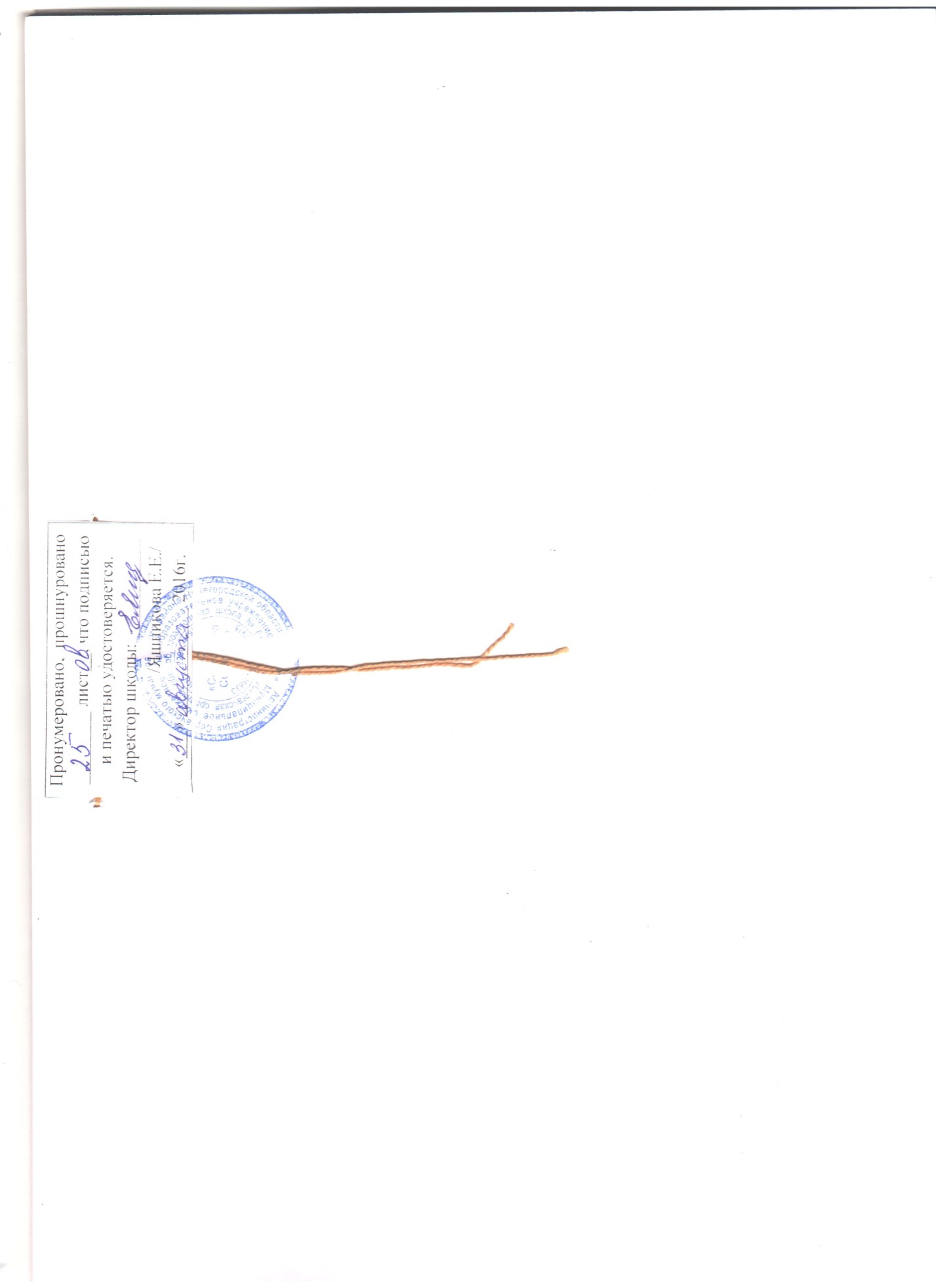 № темыНазвание темыКоличество часовКоличество контрольных работ1Выражения. Тождества. Уравнения2122Функции.11     13Степень с натуральным показателем.1114Многочлены.17     25Формулы сокращенного умножения.20     26Системы линейных уравнений.16     17Повторение6     1№п/пТемаКоличество часов1Рациональные дроби232Квадратные корни193Квадратные уравнения214Неравенства205Степень с целым показателем. Элементы статистики116Повторение8№ п/пТема (блок)Количество часов1Квадратичная функция.222Уравнения и неравенства с одной переменной143Уравнения и неравенства с двумя переменными174Арифметическая и геометрическая прогрессии155Элементы комбинаторики и теории вероятностей136Повторение21итого102